CongratulationsNew passport 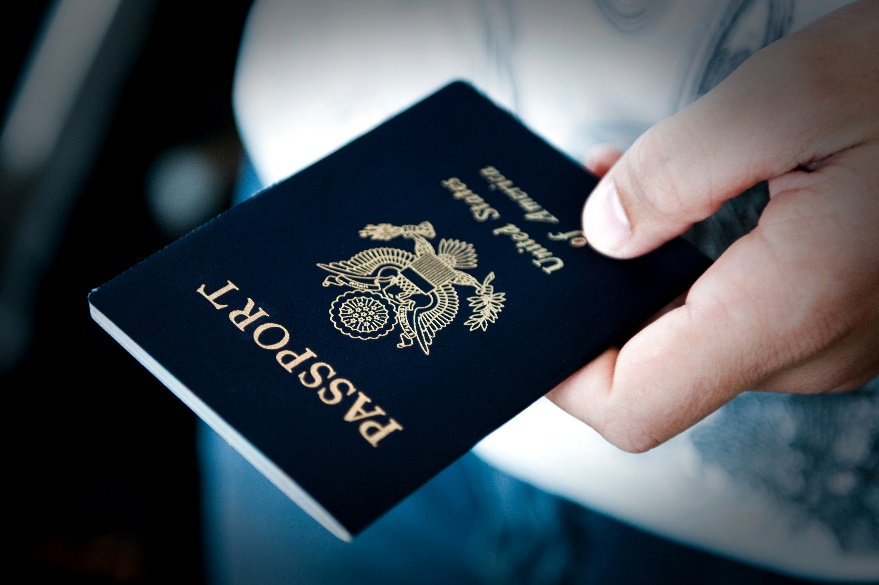 Apply in person using form DS-11     (instructions at https://travel.state.gov/content/travel/en/passports/need-passport/apply-in-person.html)Get your passport photo taken – There are specific passport photo locations, and some passport acceptance facilities can take photos (call first to confirm).CVS and Walgreens both take passport pictures for $16.99, but call first to make sure the location you are going to actually has that capability, and the person that knows how to do it will be there.Follow instructions for required documentation proving citizenship and identity.Use the enclosed check written to ‘"U.S. Department of State" to submit your application fee. Use the $35 enclosed cash to pay the execution fee at the passport acceptance facility based on the payment type they will accept.Submit application and documents in person at passport acceptance facility. Find a location and make an appointment: https://iafdb.travel.state.gov/